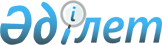 Вопросы образования казначейства Министерства финансов Республики Казахстан
					
			Утративший силу
			
			
		
					Постановление Кабинета Министров Республики Казахстан от 20 мая 1994 г. N 549. Утратило силу - постановлением Правительства РК от 13 сентября 1996 г. N 1114 ~P961114.
      Сноска. Утратило силу постановлением Правительства РК от 13.09.1996 № 1114.
      Во исполнение Указа Президента Республики Казахстан от 27 января 1994 г. N 1526 "Об образовании Казначейства Министерства финансов Республики Казахстан" Кабинет Министров Республики Казахстан постановляет: 
      1. Установить, что территориальные управления и отделения казначейства являются юридическими лицами, имеют самостоятельные сметы расходов, текущие счета в учреждениях Национального банка Республики Казахстан, печати с изображением Государственного герба Республики Казахстан и со своим наименованием на казахском и русском языках. 
      Содержание органов казначейства Министерства финансов Республики Казахстан осуществляется за счет средств республиканского бюджета, предусмотренных на содержание органов государственного управления. 
      2. Утвердить Положение о казначействе Министерства финансов Республики Казахстан (прилагается). 
      3. Увеличить численность работников центрального аппарата Министерства финансов Республики Казахстан на 80 единиц, количество заместителей Министра - на одну единицу. 
      4. Установить штатную численность аппаратов территориальных управлений и отделений казначейства в количестве 3220 единиц. 
      5. Министерству финансов Республики Казахстан выделить в 1994 году необходимые ассигнования на содержание органов казначейства Министерства финансов Республики Казахстан за счет ассигнований, предусмотренных на содержание органов государственного управления. 
      6. Распространить на работников органов казначейства Министерства финансов Республики Казахстан условия и порядок оплаты труда, установленный для работников Министерства финансов Республики Казахстан. 
      7. Предусмотреть при уточнении республиканского бюджета на 1994 год выделение ассигнований Министерству финансов Республики Казахстан на приобретение компьютеров и технических средств для оснащения органов казначейства. 
      8. Рекомендовать Национальному банку Республики Казахстан вести параллельный учет кассового исполнения республиканского бюджета, оказать органам казначейства методическую и практическую помощь в организации этой работы. 
      9. Министерству финансов Республики Казахстан: 
      в связи с образованием Главного управления казначейства и определением задач и функций, передаваемых этому Управлению, произвести необходимые структурные изменения в центральном аппарате Министерства; 
      провести организационные мероприятия по образованию до конца текущего года на местах территориальных управлений и отделений казначейства, укомплектованию их специалистами, имеющими навыки работы в финансово-кредитных (банковских) учреждениях, решить вопросы компьютеризации, имея в виду в перспективе создание компьютеризированной системы управления казначейством. 
      10. Государственному комитету Республики Казахстан по государственному имуществу совместно с главами областных, Алматинской и Ленинской городских администраций в месячный срок решить вопрос обеспечения Главного управления казначейства, территориальных управлений и отделений казначейства Министерства финансов Республики Казахстан служебными помещениями и средствами связи, оказывать помощь и содействие в их функционировании. 
      11. Считать целесообразным отнесение программ компьютеризации казначейства Министерства финансов Республики Казахстан и подготовки его кадров к числу приоритетных при направлении консультационной, технической и финансовой помощи международных финансовых организаций и зарубежных стран. 
      12. Министерству финансов Республики Казахстан по согласованию с Министерством юстиции Республики Казахстан в месячный срок подготовить и внести в Кабинет Министров Республики Казахстан предложения о внесении изменений и дополнений в действующее законодательство, вытекающие из Указа Президента Республики Казахстан от 27 января 1994 г. N 1526. 
      Премьер-министр Республики Казахстан 
      постановлением Кабинета Министров 
      Республики Казахстан
      от 20 мая 1994 г. N 549
      Положение
               о казначействе Министерства финансов
      Республики Казахстан
      1. Общие положения
      1. Централизованная система органов казначейства Министерства финансов Республики Казахстан (в дальнейшем - казначейство) состоит из Главного управления казначейства Министерства финансов Республики Казахстан и подчиненных ему территориальных органов казначейства по областям, городам Алматы и Ленинску, районам, городам и районам в городах. 
      Органы казначейства (кроме Главного управления) являются юридическими лицами, имеют самостоятельные сметы расходов, текущие счета в учреждениях Нацбанка Республики Казахстан, печати с изображением Государственного герба Республики Казахстан и со своим наименованием на казахском и русском языках. 
      2. Начальник Главного управления казначейства является одновременно заместителем Министра финансов Республики Казахстан по должности, назначается на должность и освобождается от должности Кабинетом Министров Республики Казахстан по представлению Министра финансов Республики Казахстан. 
      Начальники территориальных управлений и отделений казначейства по областям, городам Алматы и Ленинску, районам, городам и районам в городах назначаются на должности и освобождаются от должностей Министром финансов Республики Казахстан по представлению начальника Главного управления казначейства. 
      3. В своей деятельности казначейство руководствуется Конституцией и законами Республики Казахстан, указами, постановлениями и распоряжениями Президента Республики Казахстан, постановлениями Верховного Совета и Кабинета Министров Республики Казахстан, настоящим Положением, а также приказами (постановлениями) и распоряжениями Министра финансов Республики Казахстан. 
      4. Кассовое обслуживание единого казначейского счета, региональных счетов органов казначейства и счетов бюджетных учреждений и организаций, состоящих на республиканском бюджете, осуществляется учреждениями Нацбанка Республики Казахстан. 
      5. В своей работе органы казначейства взаимодействуют с местными представительными и исполнительными органами по вопросам взаиморасчетов между видами бюджетов и в процессе работы по сбору необходимой информации о состоянии бюджетной системы. 
      6. Казначейство периодически информирует Министра финансов Республики Казахстан о результатах исполнения республиканского бюджета и государственных фондов целевого финансирования. 
      2. Задачи и функции казначейства 
      7. Основными задачами органов казначейства являются: 
      организация, осуществление и контроль кассового исполнения республиканского бюджета; 
      управление денежными средствами на счетах казначейства, открытых в учреждениях Нацбанка Республики Казахстан, исходя из принципа единства кассы; 
      ведение взаимных расчетов между республиканским бюджетом и местными бюджетами; 
      учет движения и обслуживание совместно с Нацбанком Республики Казахстан внутреннего и внешнего государственного долга Республики Казахстан; 
      оперативное управление взаимоотношениями между республиканским бюджетом и государственными фондами целевого финансирования, их финансовое исполнение, контроль за движением и использованием этих фондов; 
      сбор, обработка и анализ информации о состоянии государственных финансов и использование их в оперативном управлении, представление информации о состоянии бюджетных счетов исполнительным органам государственной власти; 
      краткосрочное прогнозирование размеров государственных финансовых ресурсов, оперативное управление и маневрирование этими ресурсами; 
      осуществление бухгалтерского учета и отчетности об исполнении республиканского бюджета и представление отчетности исполнительным органам государственной власти; 
      разработка методологических и инструктивных документов о порядке ведения учетных операций по вопросам, относящимся к компетенции казначейства и обязательным для выполнения органами государственной власти и управления, предприятиями, учреждениями и организациями, а также бюджетной классификации. 
      8. Главное управление казначейства Министерства финансов Республики Казахстан руководит работой территориальных органов казначейства и выполняет следующие функции: 
      осуществляет кассовое исполнение бюджета и регулирует финансовые отношения между республиканским бюджетом и государственными фондами целевого финансирования, а также финансирует органы государственного управления; 
      осуществляет учет взаимных расчетов и бюджетных ссуд между республиканским бюджетом и местными бюджетами представительных органов; 
      определяет ставки регулирующих доходов между республиканским и местными бюджетами; 
      устанавливает порядок ведения и осуществляет бухгалтерский учет и отчетность об исполнении бюджета, контроль за движением средств республиканского бюджета и государственных фондов целевого финансирования; 
      разрабатывает и утверждает методологические инструктивные документы, устанавливает порядок ведения учета и составления отчетности по вопросам, относящимся к компетенции казначейства, обязательные для исполнения органами государственной власти и управления, предприятиями, учреждениями и организациями; 
      выполняет операции по учету движения и обслуживания совместно с Нацбанком Республики Казахстан внутреннего и внешнего государственного долга республики, а также организует и осуществляет на возвратной платной основе размещения централизованных финансовых ресурсов Правительства; 
      проводит ревизии и проверки работы территориальных органов казначейства, обобщает опыт работы и принимает меры по ее улучшению; 
      осуществляет управление доходами и расходами бюджета Республики Казахстан и иными централизованными финансовыми ресурсами, находящимися в ведении Кабинета Министров Республики Казахстан как в тенге, так и в иностранной валюте, распоряжается средствами казначейства, числящимися на счетах в банках и иных финансово-кредитных учреждениях, а также осуществляет операции с этими средствами; 
      производит перераспределение денежных средств республиканского бюджета между территориальными органами казначейства; 
      представляет Кабинету Министров Республики Казахстан информацию о результатах кассового исполнения республиканского бюджета и состоянии финансовых ресурсов Правительства; 
      осуществляет в установленном порядке подготовку проектов законодательных и иных нормативных актов по вопросам, относящимся к компетенции казначейства; 
      организует работу территориальных органов казначейства по контролю за соблюдением действующего законодательства Республики Казахстан в части исполнения республиканского бюджета и расходования средств фондов целевого финансирования; 
      получает, анализирует и обобщает отчеты территориальных органов казначейства о проделанной работе и разрабатывает предложения по ее совершенствованию, организует проверку их деятельности, принимает меры по устранению выявленных недостатков и нарушений; 
      изучает опыт организации деятельности казначейств зарубежных стран и разрабатывает предложения по его практическому использованию; 
      организует повышение квалификации работников органов казначейства; 
      организует внедрение и обеспечивает эффективное использование единой телекоммуникационной информационной системы казначейства. 
      9. Являясь подведомственными учреждениями Главного управления казначейства Министерства финансов Республики Казахстан, территориальные органы казначейства по областям, городам Алматы и Ленинску в соответствии с возложенными на них задачами осуществляют следующие функции: 
      выполняют контрольные функции во взаимодействии с соответствующими органами исполнительной власти, налоговыми, правоохранительными органами и банками; 
      осуществляют учет операций по движению средств республиканского бюджета Республики Казахстан, средств фондов целевого финансирования на счетах территориального органа казначейства, обслуживающего соответствующую территорию; 
      осуществляют сбор, обработку и передачу вышестоящим органам казначейства информации и отчетов об исполнении доходов и расходов республиканского бюджета; 
      в процессе выполнения возложенных на них функций взаимодействуют с учреждениями Нацбанка Республики Казахстан и иными финансово-кредитными учреждениями. 
      10. Территориальные органы казначейства по районам, городам и районам в городах выполняют следующие основные функции: 
      осуществляют исполнение республиканского бюджета и фондов целевого финансирования, включенных в состав республиканского бюджета; 
      в соответствии с утвержденным бюджетом производят строго целевое выделение средств на содержание учреждений, организаций и предприятий; 
      осуществляют распределение регулирующих доходов между республиканским бюджетом и местными бюджетами в размерах, предусмотренных законодательством Республики Казахстан; 
      ведут бухгалтерский учет и составляют отчетность об исполнении доходов и расходов республиканского бюджета и средств фондов целевого финансирования, включенных в состав республиканского бюджета; 
      передают данные учета и отчетности вышестоящему территориальному органу казначейства и несут ответственность за достоверность данных бухгалтерского учета и отчетности; 
      производят по заключению налоговых инспекций возврат (зачет) излишних или неправильно уплаченных (зачисленных) в республиканский бюджет налогов и доходов; 
      координируют свою деятельность с местными финансовыми и налоговыми органами. 
      3. Права и обязанности казначейства 
      11. В целях выполнения основных задач и укрепления бюджетной дисциплины органы казначейства имеют право: 
      производить в министерствах, ведомствах, на предприятиях, в организациях и учреждениях проверки денежных документов, связанных с зачислением, перечислением и использованием финансовых ресурсов Правительства; 
      производить с министерств, ведомств, предприятий, организаций и учреждений взыскание (отзыв) в бесспорном порядке в бюджет средств, выделенных из республиканского бюджета и используемых не по назначению; 
      применять к банкам или иным финансово-кредитным учреждениям санкции в случае несвоевременного зачисления ими средств, поступающих в доход республиканского бюджета, или средств, перечисляемых из республиканского бюджета на счета получателей в соответствующие банки или финансово-кредитные учреждения. 
      12. Должностные лица органов казначейства должны строго соблюдать действующие законы и нормативные акты Республики Казахстан, обязаны сохранять в тайне сведения, составляющие государственную и коммерческую тайну, определенную в установленном законодательством порядке. 
      13. За временное размещение бюджетных средств и средств фондов целевого финансирования на депозитных счетах банки и иные финансово-кредитные учреждения уплачивают проценты в размерах, установленных соглашениями с Министерством финансов Республики Казахстан. 
      В случае заимствования в установленном законодательством порядке средств Нацбанка Республики Казахстан на покрытие дефицита республиканского бюджета Республики Казахстан казначейство также уплачивает проценты. 
      14. Руководитель казначейства - начальник Главного управления казначейства Министерства финансов Республики Казахстан несет персональную ответственность за выполнение возложенных на казначейство задач и обязанностей, устанавливает степень ответственности своих заместителей, начальников структурных подразделений Главного управления, а также руководителей органов казначейства по областям, городам Алматы и Ленинску, районам, городам и районам в городах. 
      15. Структура и штаты Главного управления казначейства 
      утверждаются Министром финансов Республики Казахстан, а 
      территориальных управлений казначейства - начальниками этих
      управлений в пределах установленных им лимитов численности и
      фонда оплаты труда.
      16. Органы казначейства освобождаются от уплаты государственной
      пошлины в случае и порядке, установленном Законом Республики
      Казахстан "О государственной пошлине".
      4. Порядок и сроки проведения ревизий
      органов Казначейства
      17. Ревизии работы территориальных управлений и отделений
      казначейства проводятся вышестоящим, в порядке подчиненности, 
      органом казначейства с периодичностью не реже одного раза в
      3 года, а также иными органами в соответствии с законодательством
      Республики Казахстан.
					© 2012. РГП на ПХВ «Институт законодательства и правовой информации Республики Казахстан» Министерства юстиции Республики Казахстан
				 Утверждено